Charity Partnership 2019/2020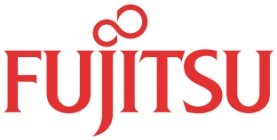 Expression of Interest formFujitsu is looking to select a new charity partner from January 2019 for a 2-year relationship. This opportunity is specifically for a small a charity to provide them with step changing support that enables them to have a transformational impact.Fujitsu has a well-established approach that ensures it operates as a Responsible Business. You can explore more about what we do and why in our Responsible Business Report. A flagship programme within the RB Strategy on community engagement is our work with a charity partner. To date we have completed 3 successful such partnerships with Shelter, Action for Child and Macmillan. We are looking for a partner who wants a strategic relationship with a technology company. Fujitsu is a B2B organisation so the opportunity for large scale consumer engagement programs are limited however we want to work with an organisation that can set a clear objective on how it can do more good in a specific area. We are looking for a partnership that can offer exciting engagement opportunities for our colleagues, that can capitalise on our core expertise and that can help us demonstrate how we operate as a responsible member of Britain’s business community. We want to make a difference so your application should focus on the impacts that a partnership with Fujitsu could deliver. We don’t expect large scale volunteering opportunities, we do want to engage colleagues with what you do and be inspired to support you. We do want to help you with a digital project that can transform the way you operate.Criteria :You should be a registered UK Charity with an annual turnover between 500,000 and £2 millionYou should have a specific target audience that you aim to make a difference toYou should have a requirement to improve your digital capabilityYou should be able to help Fujitsu build a communications campaign aimed at 11,000 UK&I employees  that is engaging and compelling.Timeline for selection processMay 				Applications open – invitations sent to eligible charities June 				Information session for eligible charities held at FujitsuMid July			Deadline for applications July – September		Selection committee to meet and shortlist applicants for interviewsSeptember			Charity interviews and final shortlist September - October		Online vote for Fujitsu employeesW/c November 6		Winning charities to be informed and internal announcement November - December	Planning commences – focus on the digital project – scope and cost January 2, 2019		New partnership commencesPlease ensure all applications stay within the 2500 word limit. Main Contact Name:Position in Charity: Contact Phone Number:Contact email:Your Charity name:Address:Registered Charity Number:Turnover in 2016 accounts (must be between £500,000 and £2million) When was your organisation established? Website link: Social Media accounts – Add in links: Describe the purpose of your charity and it’s values. (250 words)Who are your main target group (200 words)What challenges are you tackling in society (250 words)Describe the impact you have on society (250 words)How would you engage Fujitsu colleagues in your purpose (500 words)Do you have a digital need that would transform your organisation, Describe the digital project you would like to do (500 words)Summary statement – what would a partnership with Fujitsu mean to you   CEO supporting comment (100 words)Please complete this form and return to Craig Hall by 5pm on 13th July by email:Craig.2.hall@uk.fujitsu.com or post to: Craig Hall, Fujitsu, Infinity House, Mallard Way, Off Electra Way, Crewe Business Park, Crewe, Cheshire, CW1 6ZQIf you have any questions please call Craig on 07867 826 601